SMLOUVA O DÍLO
3/2018I.SMLUVNÍ STRANYObjednavatel:IC:DIČ:Bankovní spojení: Zastoupený:21. základní škola Plzeň,Slovanská alej 13, příspěvková organizace 326 00 Plzeň 66362521 CZ66362521KB a.s.s Plzeň-městoMgr. Martin Prokop ředitel školyZhotovitel:IČO:DIČ:Bankovní spojení: Zastoupený:Abstrakt s.r.oLiliová 3 326 00 Plzeň 25211773 CZ25211773Raiffeisenbank a.s. Tomáš AubrechtjednatelII.Předmět dílaPolep schodů samolepícím vinylem dle cenové nabídky.III.Místo plnění21. základní škola Plzeň, Slovanská alej 2072/13, 32600 Plzeň.IV.Termín plnění a předání pracovištěZhotovitel realizuje předmět plnění průběžně 14. - 31. 3. 2018Objednavatel se zavazuje umožnit vstup na pracoviště 14. 3. 2018.Zhotovitel se zavazuje nenarušit svou prací školní výuku.Zhotovitel se zavazuje dokončit a předat hotové dílo objednavateli nejpozději do 31. 3. 2018.v.Předání a převzetí dílaZhotovitel je povinen vyzvat objednavatele k převzetí díla nejméně 5 dní před jeho dokončením.Zhotovitel je povinen předat objednavateli hotové dílo v kvalitě odpovídající obvyklému účelu díla, právním předpisům a příslušným technickým normám, spolu s veškerou dokumentací a doklady.VI.Cena díla, způsob úhradyCena je stanovena na základě nabídky zhotovitele ve výši 77 282,96 Kč včetně DPH.Cenová nabídka je součástí této smlouvy.Dnem, kdy zhotovitel řádně předá hotové dílo objednavateli a ten je převezme, je zhotovitel oprávněn fakturovat objednavateli cenu díla.Splatnost faktur je stanovena na 14 dnů od doručení faktury objednavateli.VII.Penále a pokutyPenále za nedodržení termínu dokončení díla se stanovuje na 1 000,-Kč za každý započatý den prodlení. O tuto částku bude ponížena konečná faktura.Penále za nedodržení splatnosti faktur se stanovuje na 0,05% za každý den prodlení. Tuto částku může zhotovitel uplatnit dodatečnou fakturou s doložením dnů prodlení.VIII.Práva a povinnosti objednavateleObjednavatel je povinen řádně předat zhotoviteli pracoviště pro zhotovení díla dle článku IV. této smlouvy.Objednavatel umožní zhotoviteli bezplatně užívat pracoviště v míře nezbytné pro provádění instalačních prací.Objednavatel je povinen zaplatit zhotoviteli cenu plnění, tak jak je sjednáno v článku VI. této smlouvy.Objednavatel je oprávněn odstoupit od této smlouvy, pokud zhotovitel bude porušovat ujednání v této smlouvě včetně písemných dodatků.IX.Práva a povinnosti zhotovitele1. Zhotovitel je povinen provést předmět smlouvy dle článku II. této smlouvy a předat jejobjednavateli ve lhůtě určené v článku IV. této smlouvy a za podmínek určených v článku V. této smlouvy.X.Závěrečná ustanoveníSmlouvaje vyhotovena ve dvou stejnopisech, z nichž každá smluvní strana obdrží po jednom výtisku.Otázky výslovně touto smlouvou neupravené se řídí českým právním řádem, zejména ustanoveními Obchodního zákoníku.Veškeré změny a doplnění této smlouvy je možné provádět pouze písemnými dodatky, podepsanými oběma smluvními stranami.Smlouva nabývá účinnosti podpisem smluvních stran.Účastníci prohlašují, že tato smlouva byla sepsána podle jejich pravé a svobodné vůle, nikoli v tísni nebo za jinak jednostranně nevýhodných podmínek. Smlouvu si přečetli, souhlasí bez výhrad s jejím obsahem a na důkaz toho připojují své podpisy.V Plzni dne 14. 3. 2018Objednavatel:21. základní škola Plzeň, Slovanská alej 13, příspěvková organizace 326 00 Plzeň, IČO: 66362521 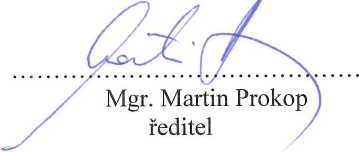 Zhotovitel:abstraktUfetó 0« FtieS S' R- °-toóyczovoa	(4)—fóeredcva í 1, 332 02 Si»?ý PtzenecIČ Ž52U?	PK& e2£5211773Tomáš Aubrecht jednatel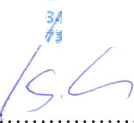 